Biztonságtechnikai AdatlapAz Európai Közösség 1907/2006/EK rendelet II. melléklete (Art. 31)Termék neve:GALVA BRITE PROFelülvizsgálat dátuma:29.06.17 Version : 1.0Ref. sz.:BDS002120_15_20170629 (HU)Kibocsátás dátuma: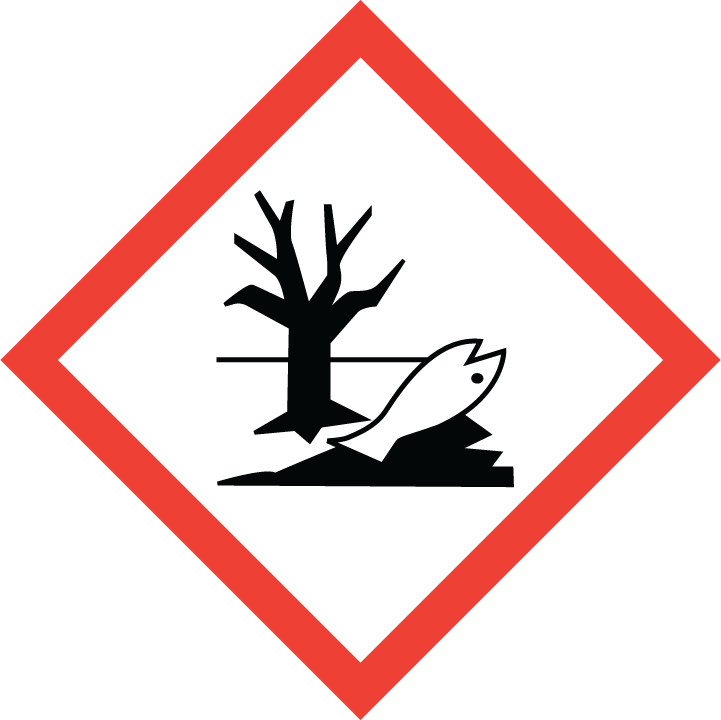 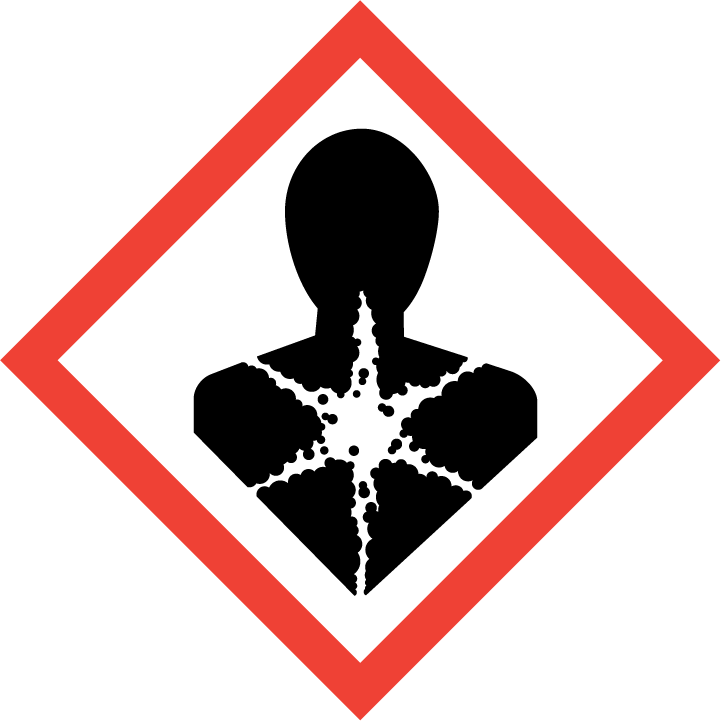 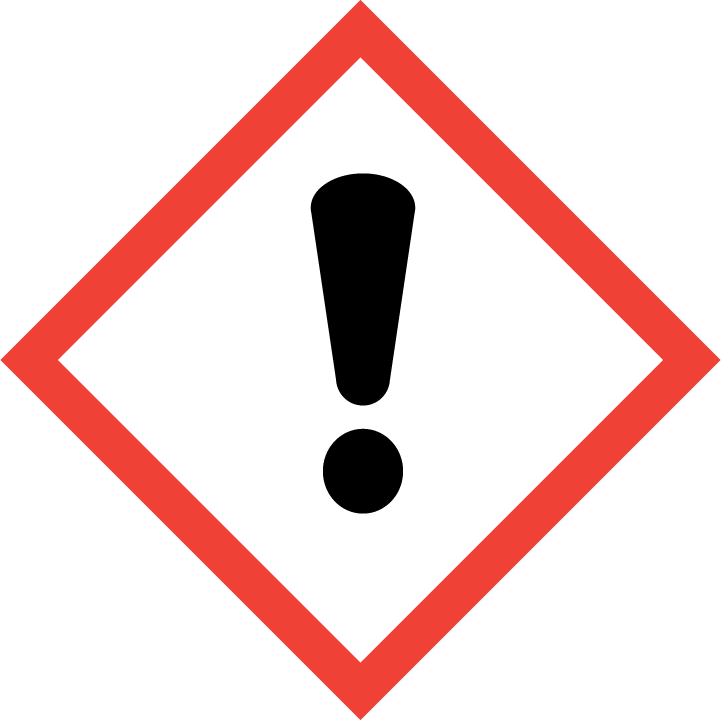 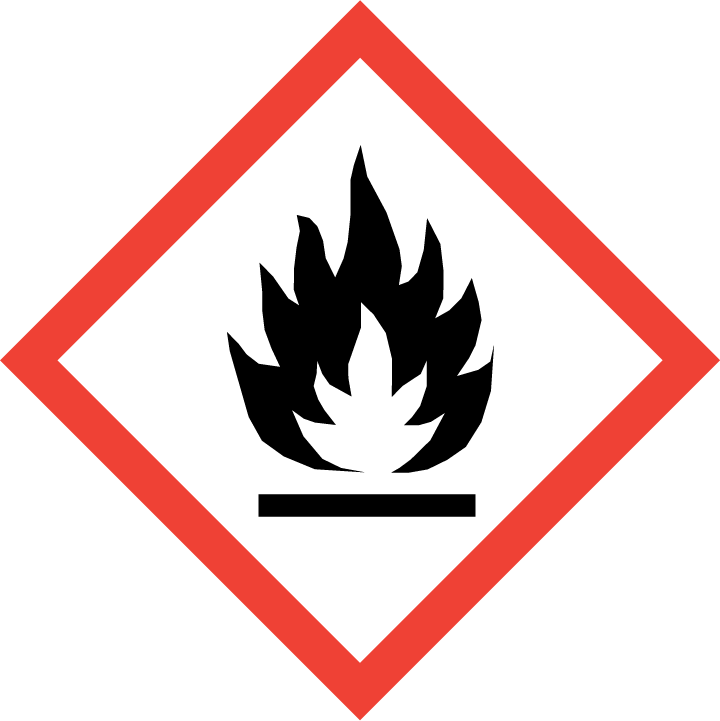 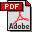 